Nom : HalleyNom complet :Edmund HalleyNationalité : AnglaisPériode de temps : 1656 à 1742Découverte : Comête 76 ansAnectode : Mort avant de la voir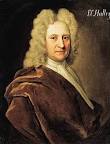 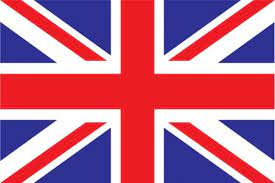 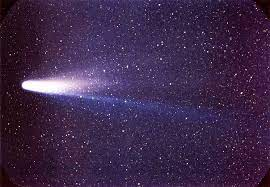 